NOT:Bu form Anabilim Dalı Başkanlığı üst yazı ekinde word formatında enstitüye ulaştırılmalıdır.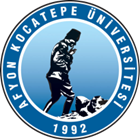 T.C.AFYON KOCATEPE ÜNİVERSİTESİSOSYAL BİLİMLER ENSTİTÜSÜT.C.AFYON KOCATEPE ÜNİVERSİTESİSOSYAL BİLİMLER ENSTİTÜSÜT.C.AFYON KOCATEPE ÜNİVERSİTESİSOSYAL BİLİMLER ENSTİTÜSÜT.C.AFYON KOCATEPE ÜNİVERSİTESİSOSYAL BİLİMLER ENSTİTÜSÜ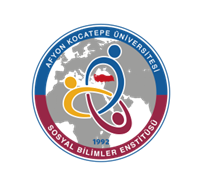 2021-2022 EĞİTİM-ÖGRETİM YILI GÜZ YARIYILI SOSYOLOJİ ANABİLİMDALI YÜKSEK LİSANS PROGRAMI HAFTALIK DERS PROGRAMI2021-2022 EĞİTİM-ÖGRETİM YILI GÜZ YARIYILI SOSYOLOJİ ANABİLİMDALI YÜKSEK LİSANS PROGRAMI HAFTALIK DERS PROGRAMI2021-2022 EĞİTİM-ÖGRETİM YILI GÜZ YARIYILI SOSYOLOJİ ANABİLİMDALI YÜKSEK LİSANS PROGRAMI HAFTALIK DERS PROGRAMI2021-2022 EĞİTİM-ÖGRETİM YILI GÜZ YARIYILI SOSYOLOJİ ANABİLİMDALI YÜKSEK LİSANS PROGRAMI HAFTALIK DERS PROGRAMI2021-2022 EĞİTİM-ÖGRETİM YILI GÜZ YARIYILI SOSYOLOJİ ANABİLİMDALI YÜKSEK LİSANS PROGRAMI HAFTALIK DERS PROGRAMI2021-2022 EĞİTİM-ÖGRETİM YILI GÜZ YARIYILI SOSYOLOJİ ANABİLİMDALI YÜKSEK LİSANS PROGRAMI HAFTALIK DERS PROGRAMI2021-2022 EĞİTİM-ÖGRETİM YILI GÜZ YARIYILI SOSYOLOJİ ANABİLİMDALI YÜKSEK LİSANS PROGRAMI HAFTALIK DERS PROGRAMI2021-2022 EĞİTİM-ÖGRETİM YILI GÜZ YARIYILI SOSYOLOJİ ANABİLİMDALI YÜKSEK LİSANS PROGRAMI HAFTALIK DERS PROGRAMI         GÜNLER         GÜNLER         GÜNLER         GÜNLER         GÜNLER         GÜNLER         GÜNLER         GÜNLERSaatPazartesiPazartesiSalıÇarşambaPerşembePerşembeCuma08:3009:30Din Sosyolojisinde Klasik Tartışmalar(Dr. Öğr. Üyesi Mehmet ERKOL)Hukuk Sosyolojisinde Güncel Tartışmalar (Doç. Dr. Ahmet Ayhan KOYUNCU)İnternet ve Toplum(Dr. Öğr. Üyesi Osman Metin)İnternet ve Toplum(Dr. Öğr. Üyesi Osman Metin)10:30Din Sosyolojisinde Klasik Tartışmalar(Dr. Öğr. Üyesi Mehmet ERKOL)Hukuk Sosyolojisinde Güncel Tartışmalar (Doç. Dr. Ahmet Ayhan KOYUNCU)İnternet ve Toplum(Dr. Öğr. Üyesi Osman Metin)İnternet ve Toplum(Dr. Öğr. Üyesi Osman Metin)11:30Din Sosyolojisinde Klasik Tartışmalar(Dr. Öğr. Üyesi Mehmet ERKOL)Hukuk Sosyolojisinde Güncel Tartışmalar  (Doç. Dr. Ahmet Ayhan KOYUNCU)İnternet ve Toplum(Dr. Öğr. Üyesi Osman Metin)İnternet ve Toplum(Dr. Öğr. Üyesi Osman Metin)13:00Sürdürülebilir Toplumlar(Dr. Öğr. Üyesi Aslıhan AKKOÇ)Sürdürülebilir Toplumlar(Dr. Öğr. Üyesi Aslıhan AKKOÇ)Bilimsel Araştırma Yöntemleri ve Yayın Etiği (Dr. Öğr. Üyesi Bedir SALA)Toplumsal ve Ekonomik Yapı Analizleri(Dr. Öğr. Üyesi İlteriş Yıldırım)İnsan, Çevre ve Toplum(Prof. Dr. Hüseyin KOÇAK)İnsan, Çevre ve Toplum(Prof. Dr. Hüseyin KOÇAK)14:00Sürdürülebilir Toplumlar(Dr. Öğr. Üyesi Aslıhan AKKOÇ)Sürdürülebilir Toplumlar(Dr. Öğr. Üyesi Aslıhan AKKOÇ)Bilimsel Araştırma Yöntemleri ve Yayın Etiği(Dr. Öğr. Üyesi Bedir SALA)Toplumsal ve Ekonomik Yapı Analizleri(Dr. Öğr. Üyesi İlteriş Yıldırım)İnsan, Çevre ve Toplum(Prof. Dr. Hüseyin KOÇAK)İnsan, Çevre ve Toplum(Prof. Dr. Hüseyin KOÇAK)15:00Sürdürülebilir Toplumlar(Dr. Öğr. Üyesi Aslıhan AKKOÇ)Sürdürülebilir Toplumlar(Dr. Öğr. Üyesi Aslıhan AKKOÇ)Bilimsel Araştırma Yöntemleri ve Yayın Etiği (Dr. Öğr. Üyesi Bedir SALA)Toplumsal ve Ekonomik Yapı Analizleri(Dr. Öğr. Üyesi İlteriş Yıldırım)İnsan, Çevre ve Toplum(Prof. Dr. Hüseyin KOÇAK)İnsan, Çevre ve Toplum(Prof. Dr. Hüseyin KOÇAK)16:0017:00